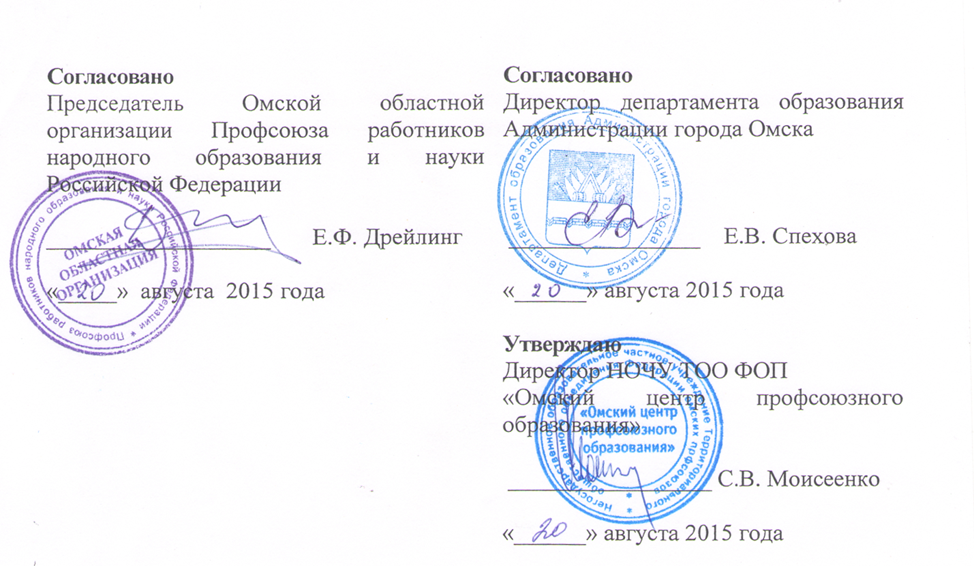 Омская областная организация Профсоюза работниковнародного   образования и науки Российской ФедерацииДепартамент образования Администрации города ОмскаНОЧУ ТОО ФОП «Омский центр профсоюзного образования»Учебный планобучения молодых специалистов образовательных организаций  города Омска     по программе  «Основы трудового законодательства»(2015 -2016 учебный год)Время проведения:3–ий четверг каждого месяца, с 15:00  до 17:00.Место проведения:город Омск, проспект К. Маркса, дом 4, Дом союзов, актовый зал                                                                                                                                                                        Омского центра профсоюзного образования ТОО Федерации омских профсоюзов  (проезд всеми видами транспорта до остановки «Площадь Ленина»).  № п/пНаименование темыДата проведения1.Порядок приёма на работу и увольнения. Трудовой договор в соответствии с Трудовым кодексом Российской Федерации  и  Федеральным законом «Об образовании в Российской Федерации» от 29 декабря 2012 года № 273-ФЗ.Изменения в пенсионном законодательстве.Ответы на вопросы.17 сентября 2015 года2.Социально экономическая поддержка молодых педагогов, работающих в муниципальных образовательных организациях города Омска. О городском профессиональном конкурсе молодых учителей    «Открытие». Центр творческого развития и гуманитарного образования «Перспектива» и Городской психологический оздоровительно – образовательный центр в помощь молодому специалисту.15 октября 2015 года3.Отраслевая система оплаты труда в образовательных организациях города Омска.Профессиональный стандарт педагога.Ответы на вопросы.19 ноября 2015 года4.Рабочее время. Время отдыха. Занятость педагогов  в каникулярное время.О порядке предоставления отпусков. Аттестация педагогических работников.Ответы на вопросы.17 декабря 2015 года5.Мотивация профсоюзного членства. Опыт международных профсоюзов по вовлечению в профсоюз. Жилищный кодекс РФ. Формы поддержки молодежи Омской области в решении жилищных   проблем.Ответы на вопросы21 января 2016 года№ п/пНаименование темыДата проведения6.Совместительство, совмещение,   расширение зоны обслуживания,  увеличение объема  выполняемой работы. О порядке  установления объема учебной нагрузки педагогам. Ответы на вопросы.18 февраля 2016 года7.Конфликты и технология выхода из эмоционально напряженных ситуаций.Ответы на вопросы.17 марта 2016 года8.Синдром профессионального выгорания. Самоподдержка в ситуации профессионального выгорания. Ответы на вопросы.21 апреля 2016 года9.«Молодые – молодым» мастер – класс участников, призёров, победителей профессиональных конкурсов педагогов (Всероссийского конкурса «Педагогический дебют»,  Городского конкурса «Открытие»).Закрытие семинара.19 мая 2016 года